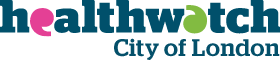 Date of Board meetingsPlease note all Board meetings will be held between 13:00 and 15:00 (GMT) unless otherwise arrangedDateTimeFormat4/9/202013:00 – 15:00 (GMT)Closed16/10/202013:00 – 15:00 (GMT)Public (AGM)13/11/202013:00 – 15:00 (GMT)Closed11/12/202013:00 – 15:00 (GMT)Public15/1/202113:00 – 15:00 (GMT)Closed12/2/202113:00 – 15:00 (GMT)Public12/3/202113:00 – 15:00 (GMT)Closed